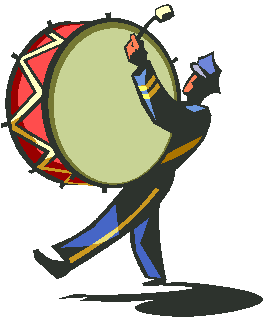 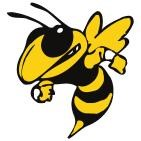 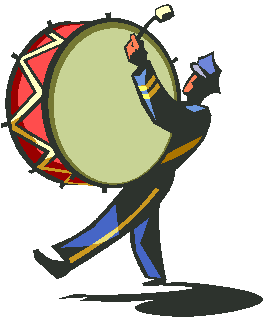 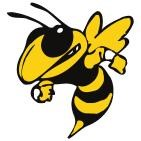 20th Annual Marching Contest and Festival October 19thThe 20thAnnual Yellow Jacket Classic Marching Contest will be held on the campus of Rockmart High School in Rockmart, Georgia on Saturday,October 15th, 2022. Rockmart High School has a beautiful campus that is well suited for a marching contest with plenty of space,great seating, and accessible concession stands. Please come out and help us celebrate another great year!!!RegistrationContest ………………………………………...$75.00 (In addition all Georgia Bands must submit a $500.00 performance bond that will be returned after performance.)Yellow Jacket Classic Festival InformationCLASSIFICATIONSBands are entered and will perform in order of total band size.JUDGINGA judge for each auxiliary unit and five	band judges. (Olympic StyleTROPHIESTrophies will be awarded for bands and auxiliary units receiving Superior or Excellent ratings.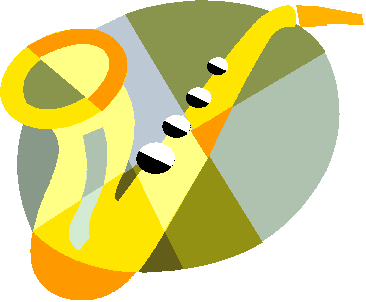 SPECIALAWARDSThe David Snipes Memorial Showmanship Award will be presented to the most entertaining band regardless of classification.The John Thomas Music Award will be presented to the band with the highest music score regardless of classification.Yellow Jacket Classic Contest InformationClassificationClassification is determined by the number of winds. A band can enter a higher classification, but not a low-er one. Order of appearance in each class will be deter-mined by the post mark dateClassification Size (Winds Only)ClassA……..40 or less Class AA…...41 to 59 Class AAA……...60 to 79 Class AAAA……80 to 100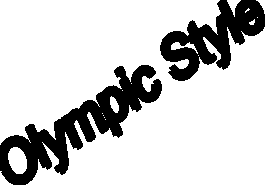 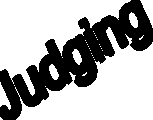 Open ………….101 & upContest TrophiesTrophies will be awarded in all captions for superior and excellent ratings.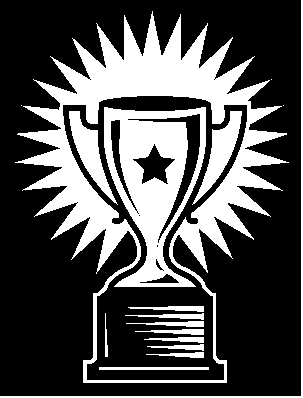 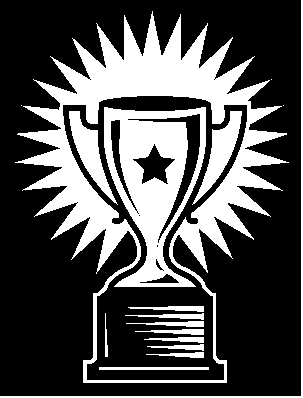 1st, 2nd and 3rd place trophies will be awarded in each class for Band, Guard, Percussion and DM.1st, 2nd and 3rd place Grand Champion Trophies will be awarded for all captions regardless of class.YELLOW JACKET CLASSIC       Contest ApplicationSchool Name ____________________________________________________________ Name of Band ___________________________________________________________Director Name ___________________________________________________________ Asst. Directors ___________________________________________________________School Address __________________________________________________________ City ____________________ State __________ Zip _______________Phone ______________________________ E-mail _____________________________ Director Home Phone ______________________________School Principal ____________________ School Superintendent __________________ Principal Signature _________________________________________________Total Number In Band _________Number of Winds __________ Number of Buses ________ Number of Equipment Trucks/Vans ________ Do you have an 18-Wheeler ?	________PLEASE CHECK ALL PERFORMING UNITS THAT WILL BE JUDGED Band _____ Drum Major ______	Percussion _____	Colorguard ______Drill Team/ Dance _____ Majorettes ____ **Majorette groups of less than 3 will be comments only *Classification for Contest (Circle one)	A	AA	AAA	AAAA	OPEN2022 Show Theme _______________________________________________________________ Musical Selections ________________________________________________________________ ________________________________________________________________________________________________________________________________Awards and Accomplishments ______________________________________________________ _____________________________________________________ROCKMART HIGH SCHOOL BAND BOOSTERSRockmart High School 990 Cartersville Hwy. Rockmart, GA 30153 Attn: Connor TeemsIf you have question’s contact Connor Teems, connor.teems@polk.k12.ga.usSchool 770-684-5432 Cell 706-512-1833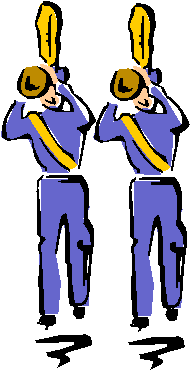 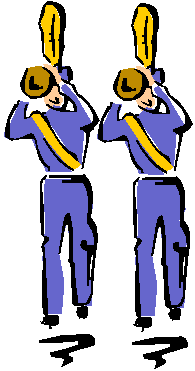 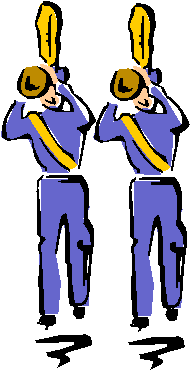 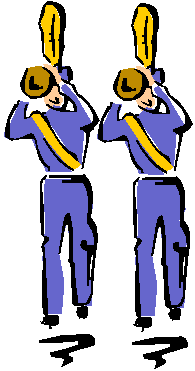 